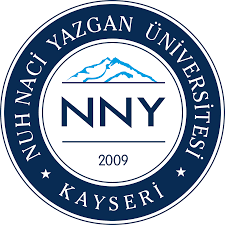 T. C.NUH NACİ YAZGAN ÜNİVERSİTESİSAĞLIK BİLİMLERİ ENSTİTÜSÜYÜKSEK LİSANS KAYNAKÇA HAZIRLAMA KILAVUZUTez projesinde kullanılan kaynakların sıralı olarak listelendiği bölümdür. Tez proje yazarı kaynakların tam olarak verilmesinden ve doğruluğundan sorumludur. Kaynaklar bölümünde yer alan kaynakların hepsine tez projesinde içinde değinilmelidir.Bir kaynağın, kaynakça bölümünde yazılması için tam metninin okunarak kullanılması gereklidir.Kaynakların gösterilmesi ve Kaynaklar dizini yazım planı kaynaklar formatına uygun olmalı ve her kaynağın yazar adı, başlığı, kitap ya da dergi adı, sayfası ve basım yılı belirtilmelidir.Kaynakların tümü kendi içerisinde (kitap, dergi makalesi, vb.) aynı formatta yazılmalıdır ve mutlaka sıra numarası verilmelidir.Tez projesinde kaynaklar Vancouver sistemine uygun olarak verilmelidir.Kaynak türüne göre, hangi kurallarla yazılması gerektiği, örnekler verilerek aşağıdaki tabloda açıklanmıştır.Tez metni içinde kaynak kullanımına ilişkin aşağıda verilen tablodaki örneklere göre kaynaklar kullanılmalıdır.Kaynak TürüKurallarÖrnekBilimsel Dergi MakalesiYazar A (Soy isim İsmin başharfi), Yazar B, Yazar C, Yazar Ç, Yazar D, Yazar E ve ark. (ilk altı yazarın ismi yazılır, daha fazla isimli makalelerde altı yazardan sonra ve arkadaşları ifadesi kullanılır) Makale Adı.Dergi adı (varsa kısaltması; dergi isimlerinin kısaltması ya Medline, CAplus Core Journal Coverage list ya da Pubmed Journals Database’den bulunabilir). Yayın yılı; cilt(sayı):sayfa numaraları.Scarmeas N, Anastasiou CA, Yannakoulia M. Nutrition and prevention of cognitive impairment. Lancet Neurol. 2018;17(11):1006–15. Singer P, Blaser AR, Berger MM, Alhazzani W, Calder PC, Casaer MP, et al. ESPEN guideline on clinical nutrition in the intensive care unit. Clin Nutr. 2019;38(1):48–79. Baskı aşamasında olan yabancı dilde bir makaleYazar A, Yazar B, Yazar C, Yazar Ç, Yazar D, Yazar E, ve ark. Makale Adı. Dergi adı. Baskıda Yayın yılı. doi numarası (varsa).Weaver CM, Lichtenstein AH, Kris-Etherton PM. Perspective: Guidelines Needed for the Conduct of Human Nutrition Randomized Controlled Trials. Adv Nutr. (in press). 2020. https://doi.org/10.1093/advances/nmaa083.KitapYazar A, Yazar B, Yazar C, Yazar Ç, Yazar D, Yazar E ve ark. Kitap adı. Baskı sayısı (1.’den sonrakiler için). Yayın yeri: Yayınevi; Yayın Yılı.Merdol KT. Standart Yemek Tarifeleri. Üçüncü Baskı. Türkiye: Hatiboğlu Yayınevi; 2003.Cheers B, Darracott R, Lonne B. Social care practice in rural communities. Sydney: Federation Press; 2007.Kitap İçinde Yayın (Bölüm ya da Makale) Editörlü bir kitap içindeki bir bölümYazar A, Yazar B. Bölüm adı. Editör A, Editör(ler). Kitap adı. Baskı sayısı (1.’den sonrakiler için). Yayın yeri: Yayınevi; Yayın Yılı.Couch E. The Protective Effect of Vitamin D. Fan Y, Cornel C, editors. Micronutrients. London: Health Press; 2005. Baş M. ve Sağlam D. Yetişkinlerde ağırlık yönetimi. Alphan ET, editör. Hastalıklarda Beslenme Tedavisi. Ankara: Hatipoğlu Basım ve Yayın; 2003.Kitap İçinde Yayın (Bölüm ya da Makale) Editörsüz bir kitap içindeki bir bölümYazar A, Yazar B. Kitap adı. Baskı sayısı (1.’den sonrakiler için). Yayın yeri: Yayınevi; Yayın Yılı. Bölüm numarası, Bölüm adı; s.sayfa numaraları.Speroff L, Fritz MA. Clinical gynaecologic endocrinology and infertility. 7th ed. Philadelphia: Lippincott Williams and Wilkins; 2005. Chapter 29, Endometriosis; p.1103-33.Bildiri YayımlanmışYazar A. Bildiri Adı. Editör A, Editör(ler). Toplantı adı; Toplantı Tarihi; Toplantı Yeri. Yayın Yeri: Yayınevi; Yayın Yılı. s. Sayfa numarası.Akca S, Kara TA. Enforcement of data protection, privacy and security in medical informatics. In: Lun KC, Degoulet P, Piemme TE, Reinhoff O, editors. MEDINFO 92. Proceedings of the 7th World Congress on Medical Informatics; 1992 Sep 6-10; Geneva, Switzerland. Amsterdam: North Holland; 1992. p. 1561-65.Bildiri YayımlanmamışKonuşmacı A. Bildiri Adı [Bildiri]. Toplantı Adı; Toplantı tarihi; Toplantı Yeri.Tonta Y. Bilgi Yönetiminde Son Gelişmeler, İşbirliği ve Açık Erişim [Bildiri]. Akademik Bilişim; 06 Şubat 2006; Gaziantep, Türkiye.PosterYazar A. Posterin Adı [Poster]. Toplantı Adı; Toplantı tarihi; Toplantı YeriUgur E, Nergiz-Unal R. Is Reverse Cholesterol Transport Affected from High Fructose Intake?  [Poster]. 39th ESPEN; September 2017; The Hague, Netherlands. PatentBuluş Yapan Adı. Buluş Adı, Ülke Patent No. Yayın Yeri; Yayınevi; Yayın Yılı.Kavur KH. Heart flowerpot, U.S. Patent No. D518,755. Washington, DC: U.S; Patent and Trademark Office; 2006.TezYazar A. Tez Adı [Yüksek lisans/Doktora/Sanatta yeterlik tezi]. Yer: Üniversite ve Enstitü Adı; Yayın Yılı.Işgın Atıcı K. Obezitede FTO Gen Varyantlarının Diyet Bileşenleri İle İlişkileri [Doktora Tezi]. Ankara: Hacettepe Üniversitesi ve Sağlık Bilimleri Enstitüsü; 2021.SözlükSözlük adı. Baskı sayısı (1.’den sonrakiler için). Yayın yeri: Yayınevi; Yayın yılı. İlgili kelime; s.say-fa no.Dorland’s illustrated medical dictionary. 29th ed. Philadelphia: W.B. Saunders; 2000. Fila-min; p.675. Mosby’s dental dictionary. 2th ed. St. Louis: Mosby Elsevier; 2008. Frenotomy; p. 273E-kaynaklarYazar, A. (varsa), Konu başlığı [Internet]. Yayın yılı [Erişim Tarihi]. Erişim adresi:Çevrimiçi kitap ise, Yazarın soyadı, Yazarın adının baş harfi. Kitabın adı. Yılı.İnternet sitesi.Diğer çevrimiçi kaynaklar için;Atherton, J. Behaviour modification [Internet]. 2008 [Erişim Tarihi 10 Nisan 2010]. Erişim adresi: http://www.learningandteaching.info/learning/behaviour_mod.htmÖzsoysal, F. Tiyatro metinlerinde alımlama ve metin stratejileri. 2002. http://www.altkitap.com/kitap.asp?kitapid=16.E-Kardiyoloji Akademisi Kalp hastalıkları ve stres [Video dosyası]. 17 Aralık 2015. https://www.youtube.com/watch?v=T74WgzhJvmsRaporYazar, A ya da Kuruluş adı (varsa). Rapor Adı, Yayın Yeri: Yayınlayan/Hazırlatan Kuruluş; Basım yılı. Sayfa Sayısı (varsa). Rapor Numarası (varsa).Australia. Parliament. Senate. Select Committee on Climate Policy. Climate policy report. Canberra: The Senate; 2009.El kitabıHazırlayan ya da Editör A, Editör/Hazırlayan. Kitap adı, Yayın yeri: Yayınevi; Yayın Yılı. s. Sayfa numarası.Kirby D, Dudrick SJ. Practical handbook of nutrition in clinical practice. Boca Raton: CRC Press. 1994. 255AnsiklopediYazar A, Yazar B. Bölüm adı. Editör A, Editör(ler). Kitap adı. Baskı sayısı (1.’den sonrakiler için). Yayın yeri: Yayınevi; Yayın Yılı. Cilt no, s. Sayfa numarası.Brookman F. Hair care products. In: McDonough J, Egolf K, Reid JV, editors, The advertis- ing age encyclopedia of advertising. New York: Fitzroy Dearborn; 2003. vol. 2 p.703-08.Yazar sayısına veya kaynağına göreCümle başında veya sonunda kaynak kullanmaTek yazarlı kaynaklarYıldız (sıra no), hipertansiyonlu hastalarda önerilen diyete uyumsuzluğun yaygın olduğunu bulmuştur. Bir çalışmada hipertansiyonlu hastalarda önerilen diyete uyumsuzluğun yaygın olduğu bulunmuştur (sıra no).İki yazarlı kaynaklarİki yazarlı kaynaklar verilirken metin içinde her geçtiği yerde iki yazarın da soyadı ve parantez içinde sıra no ile belirtilmeli; Türkçe yayınlanmış kaynaklarda yazarların soyadları “ve” bağlacı ile, yabancı dilde yazılımı kaynaklarda “and” bağlacı ile bağlanmalıdır. Smith and King (no). Ergün ve Poyraz (no)Üç ve daha fazla yazarlı kaynaklarKaynağın tezde ilk geçtiği yerde bahsedilen şekilde ilk yazar soyadı ile Türkçe kaynaklar için “ve ark”, yabancı kaynaklar için “et al” ibaresi ve parantez içinde yayın sıra no ile birlikte verilmelidir. Ancak kaynaklar listesinde 6 yazara kadar bütün yazarlar belirtilmeli, 6 dan fazla yazarlı kaynakların ilk 3 yazarı verilmelidir. İlk 3 yazardan sonra listede “ve ark”, “et al” gibi kısaltmalar kullanılmalıdır.Yücecan ve ark. (17) inşaat işçilerinin ortalama 3634 kkal aldıklarını saptamışlardır. İnşaat işçileri ortalama 3634 kkal enerji almaktadır (17).Kitaplar Parantez içinde sayfa numarası veya numaralarıArasoğlu’na göre (20,153) hem demirin emilimi, hem olmayan demire göre daha yüksektir.Aynı yerde birden fazla kaynağın kullanılmasıAynı yerde birden fazla kaynak varsa; bunlar ilk kez kullanılıyorsa en eski yayından en yeni yayına doru dizilerek ve numaralandırılarak belirtilmelidir.Aynı yazar tarafından farklı yıllarda yapılmış çalışmalarAtıf yapılan kaynaklar bir yazarın değişik tarihlerdeki yayınları ise bunların sıralaması da yazar soyadından sonra parantez içinde sıra numaraları verilerek yapılmalıdır. Karasu (5,8), . ........Yazarı olmayan kaynaklarParantez içinde sıra no ile belirtilmelidir.  “Merriam- Webster Sözlüğüne göre (5) hipertansiyon. .....” “Sözlük anlamı ile (5) siroz . ....”Resmi Gazetede yayınlanan yasa ve yönetmeliklerParantez içinde sıra no ile belirtilmelidir.E-kaynaklarWeb sayfaları kaynak olarak sıra numarası verilerek ve çok fazla olmamak üzere kullanılabilir; ancak kullanılan web sayfalarının adresleri kaynaklarda erişim tarihi (ay, gün, yıl olarak) ile birlikte verilmelidir. Bu tür belgelerin çok sık güncellenmesi nedeni ile belirli ise en son güncellenme tarihinin yazılması önerilmektedir. Kullanılan web sayfaları bilimsel kişilerin yayınlarından, bilimsel bir kurul tarafından denetlenen organizasyonlardan, devlet, üniversite ve kamu kuruluşlarının yayın organlarından yararlanılan bilgiler içermelidir. Bu bağlamda “WHO”, “TÜBİTAK” gibi güvenilirliği kanıtlanmış uluslararası ve ulusal bilimsel kurul ve kuruluşların resmi internet sayfaları, tercihen “gov”, “edu”, “org” takısı bulunan siteler kullanılmalı, ticari veya özel kişi ve kuruluşların siteleri ile magazin siteleri kullanılmamalıdır.Türk Dil Kurumu imla Kılavuzu’na internet adresinden (43) ulaşılabilir.Sağlık Bakanlığının 10 Mayıs 2007 erişim tarihli internet sayfası verilerine göre (8), kanser ölüme neden olan hastalıklar içinde ikinci sıradadır.Özgün bilgisayar programlarıTez içinde özgün bir bilgisayar programına atıfta bulunulmuş ise parantez içinde yazılımın adı ve sürüm tarihi yazılarak belirtilmelidir. Araştırma verileri Sosyal Bilimleri için İstatistik Paket Programı (SPSS 22, 2017) kullanılarak değerlendirilmiştir.Kompakt disklere kayıtlı belgelerTezde kullanılan kompakt disklere kayıtlı her türlü belge, “CD-ROM” notu ile birlikte parantez içinde sıra numarası ile gösterilmelidir. Grolier 2006 yılı CD-ROM kayıtlarına göre (4)………………...Dolaylı kaynaklar (kaynağa, bir başka yayın içinden atıf yapma)Dolaylı (endirekt) kaynak olarak adlandırılan eldeki bir yayında belirtilen, ancak ulaşılamayan baka bir kaynağın aktarılmasından özellikle kaçınılmalı; ancak mutlaka verilmesi gerekiyorsa kaynak sayısı en fazla üç ile sınırlandırılmalıdır. Dolaylı kaynaklar metin içinde aşağıdaki örneklere uygun olarak belirtilmelidir. Haas (1)’a atfen, Lowe, Lia ve Greenland (6) en yaygın diyabet komplikasyonunun nöropati olduğunu belirtmektedir. Lowe, Lia ve Greenland (6)’ın belirttiğine göre, Haas (1) en yaygın diyabet komplikasyonunun nöropati olduğunu bulmuştur.